Mémo : Principes et exemples de Jython dans OpenrefineAuteur : Mathieu SabyLicence CC-BYHistoriqueLes transformations et facettes personnalisées sont basées sur des « expressions », équivalent des formules dans Excel. Les expressions peuvent être écrites en langage GREL (Google Refine Expression Language, ou General Refine Expression Language) spécifique d’Openrefine, en Jython (implémentation de Python en langage Java) ou en Clojure. GREL est utilisé plus souvent que Jython et Clojure, en général réservés à des cas complexes. Ce document présente rapidement Jython 2.7.Principes de JythonPrésentation générale dans la documentation d’Openrefine: Using Jython as your ExpressionDocumentation officielle de Jython (pas à jour, basée sur Python 2.5) : jython.orgDans certains cas il peut être utile d’utiliser le langage Jython au lieu de GREL. Jython est une version de Python dont l’implémentation repose sur le langage Java.Utilité dans Openrefine: outrepasser les limites structurelles ou fonctionnelles de GREL (instructions chaînées, impossibilité de créer des fonctions, d’utiliser des variables intermédiaires…) Limitations : L’interface de saisie des formules n’est pas adaptée à Python (besoin d’insérer manuellement les indentations du code ; pas d’autocomplétion…)Jython permet d’utiliser la version 2.7 de Python mais pas la version 3.X.Les modules Python écrits en C ne sont pas utilisables (ex : Numpy)L’installation de nouveaux modules est possible mais assez complexeParticularité de l’usage de Jython dans Openrefine : Les valeurs spéciales liées au modèle de données d’Openrefine sont directement utilisables (value, row, cell, row…)Les noms de colonne ou les champs d’objets peuvent être référencés avec la syntaxe ["nom"] ou .nom (s’il n’y a pas d’espace dans le nom)La valeur retournée doit être précédée de returnLe type d’une valeur null est NoneEx : retourne la valeur de chaque cellulereturn valueEx : retourne la valeur de chaque cellule de la colonne nomcolreturn row.cells.nomcol.valueEx : retourne 0 pour chaque numéro de ligne paire, 1 pour chaque numéro impairreturn row.index%2Ex : si la cellule contient du texte, retourne les caractères [2 à avant-dernier], sinon retourne une erreur.return value[1:-1]Ex : retourne une valeur null (impossible en GREL)return NoneEx : retourne une valeur null (impossible en GREL)if value is not None:  return "non null"Ex: renvoie une information en fonction du contenu de 3 colonnes:if cells.prix_u.value*cells.qte.value > 600 and cells.utile.value=="faible":  return "trop cher"else:  return "ok" Il est possible d’utiliser la syntaxe standard de Python :définition et utilisation de variablesa = 10b = "texte"c = return doublex (value)itération, boucles, conditionstmp = ""liste = ["a","b","c"]for i in range(10) :  for j in liste:    tmp=tmp+jreturn tmpconditionsif value == "oui" or value == "yes" :  return 1elif value == "non" or value == "no" :  return 0else :  return Nonedéfinition et utilisation de fonctionsdef doublex (x):  return 2*xreturn doublex (value)Les fonctions utilisables en standard: Cf https://docs.python.org/2/library/ Ex (expressions régulières) : import rem = re.search('(?<=abc)def', 'abcdef')return m.group(0)Ex (manipulation de fichiers)import sysm = re.search('(?<=abc)def', 'abcdef')return m.group(0)Ex (requête HTTP )import urllib2url = "http://text-processing.com/api/sentiment/"data = "text=very bad feeling"post = urllib2.urlopen(url, data)return post.read()Renvoie : {"probability": {"neg": 0.85254920138939672, "neutral": 0.067537718594657167, "pos": 0.14745079861060323}, "label": "neg"}Divers :Exemple : Utiliser une API d’analyse de sentimentshttp://text-processing.com/Documentation :http://text-processing.com/docs/index.htmlLes requêtes doivent être passées en POSTUtiliser des librairies non standardsIl est possible d’utiliser des libraires ne faisant pas partie de la librairie standard installée avec Jython : modules téléchargés ou créés par l’usager.Après installation d’une librairie, Openrefine doit être fermé et redémarré.Voir : Extending-Jython-with-pypi-modules Jython peut utiliser des librairies Python mais aussi des librairies Java.Pour utiliser un fichier python2 (.py), déposez le dans le chemin.Ajouter une librairie JavaTélécharger le fichier .jar contenant la librairieDéplacer le dans le dossier webapp/WEB-INF/lib d’Openrefine (sous Mac : /Applications/OpenRefine.app/Contents/Resources/webapp/WEB-INF)Redémarrer OpenrefineEx : librairie pour analyser des numéros de téléphone : jar téléchargeable sur https://mvnrepository.com/artifact/com.googlecode.libphonenumber/libphonenumber/8.9.16Télécharger, déplacer dans le dossier et redémarrerfrom com.google.i18n.phonenumbers import PhoneNumberUtilfrom com.google.i18n.phonenumbers.PhoneNumberUtil import PhoneNumberFormatphoneUtil = PhoneNumberUtil.getInstance()number = phoneUtil.parse(value, 'FR')formatted = phoneUtil.format(number, PhoneNumberFormat.NATIONAL)valid = phoneUtil.isValidNumber(number)if valid == 1:  return formattedRésultat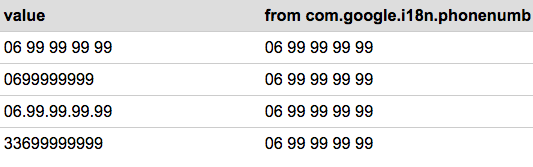 Ajouter une librairie Pythontélécharger Jython 2.7 et installer (en mode standard) en dehors d’Openrefine. Les outils pip et setuptools seront installés automatiquement.(facultatif ?) ajouter le répertoire d’installation de Jython dans le PATH de son système d’exploitation (sous Windows, C:\jython2.7x\bin ; Mac, /Users/username/jython2.7.0/bin)ouvrir une console Windows ou un Terminal, installer les modules requis avec la commande jython -m pip install nom_moduleEx pour le module https://pypi.org/project/address-formatter/ qui analyse des adresses postales :jython -m pip install address-formatterEx pour le module https://pypi.org/project/Unidecode/ qui normalise des caractères unicode :jython -m pip install unidecodeDémarrer OpenrefineDans l’éditeur d’expressions, saisir une formule en commençant par ajouter au PATH le dossier site-package de Jython et importer le package ou le fichier .py à utiliserEx : parser des adresses postalesimport syssys.path.append(r'C:\jython2.7.0\Lib\site-packages') [Windows]sys.path.append('/Users/username/jython2.7.0/Lib/site-packages') [Mac]from address import AddressParser, Addressap = AddressParser()return ap.parse_address(value)Ex : supprimer des caractères diacritiques avec la librairie unidecodeimport syssys.path.append(r'C:\jython2.7.0\Lib\site-packages') [Windows]sys.path.append(‘/Users/username/jython2.7.0/Lib/site-packages') [Mac]from unidecode import unidecodereturn unidecode(value)Cas d’usageSupprimer les diacritiques (sans installer de librairie supplémentaire)import unicodedatadef strip_accents(s):   return ''.join(c for c in unicodedata.normalize('NFKD', s) if unicodedata.category(c) != 'Mn')return strip_accents(value)Renvoyer le plus long élément d’un tableau (source : https://stackoverflow.com/questions/51799543/how-to-get-the-longest-string-in-an-array-in-openrefine)return max(['a','aaa','aaaa','aa'], key=len)Rechercher toutes les occurrences d’un motif  (source : https://stackoverflow.com/questions/44009616/return-multiple-results-in-openrefine-using-python-jython-regex)import reg = re.findall("motif", value)return gConcaténer deux tableauxreturn [1,2,3] +[3,4,5]Parser des données en XMLfrom xml.etree import ElementTreeelement = ElementTree.fromstring(value.encode("utf-8"))listeResultats = element.findall(".//author[@country='GB']/..")titreauteur = []for resultat in listeResultats:    titreauteur.append ( resultat.find('title').text + " / " + resultat.find('author').text )return "|".join (titreauteur)Parser des données en JSONimport jsondonnees = json.loads (value)for cle, valeur in donnees.items():    return (valeur['name'])Envoyer des données sur le web avec une requête POST (source : https://programminghistorian.org/en/lessons/fetch-and-parse-data-with-openrefine)import urllib2url = "http://text-processing.com/api/sentiment/"data = "text=what is the sentiment of this sentence"post = urllib2.urlopen(url, data)return post.read()V1.11/11/2020ExemplesV1.012/11/2018Création, à compléter